Respectful Relationships: Emotional LiteracyLevels 3-4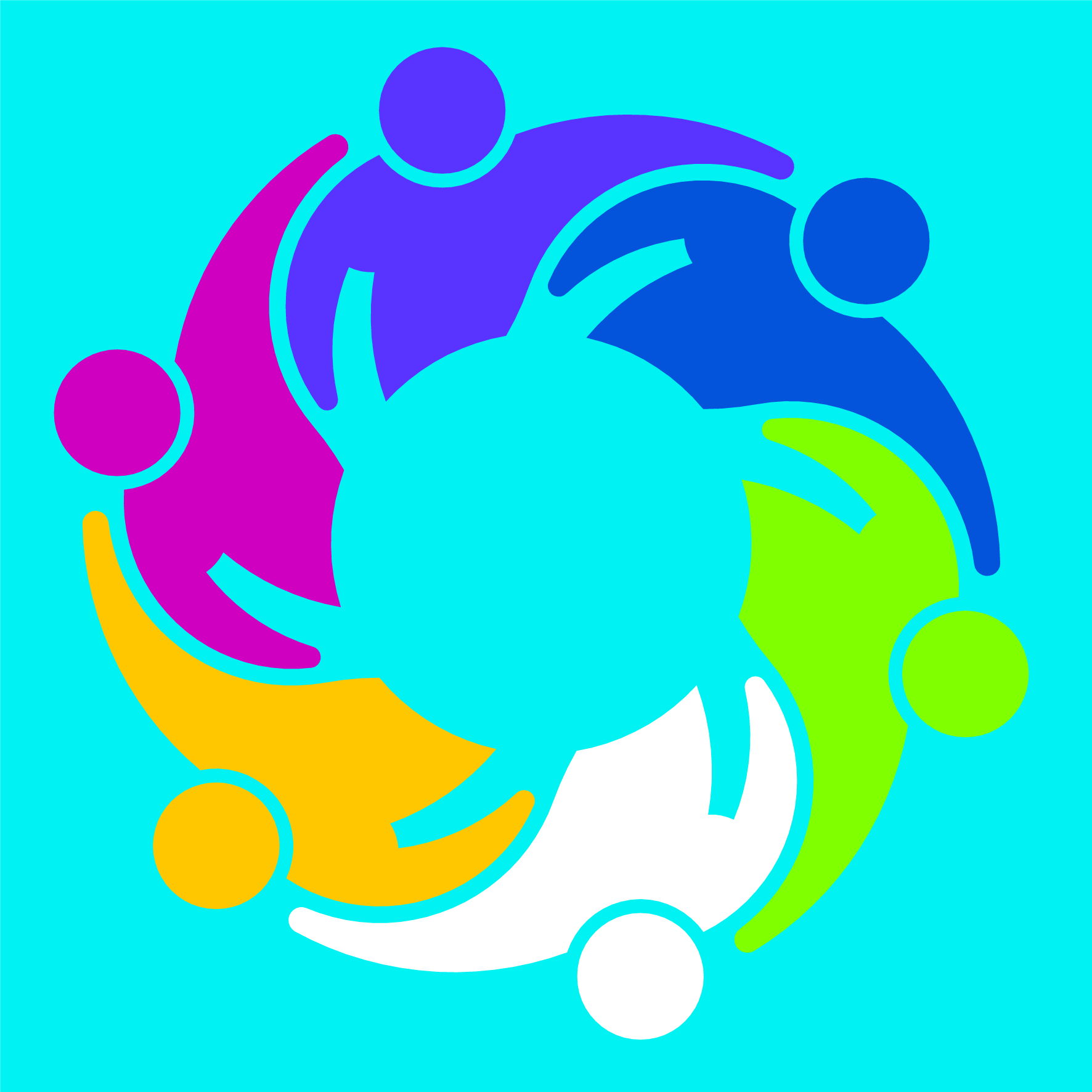 Topic:	Emotional LiteracyLevel:	3 and 4Victorian Curriculum Personal and Social CapabilityContent DescriptionsIdentify and explore the expression of emotions in social situations and the impact on self and others.Achievement StandardBy the end of Level 4, students explain the consequences of emotional responses in a range of social situations.Health and Physical EducationContent DescriptionsInvestigate how emotional responses vary in ...friendship groups.Achievement StandardBy the end of level 4, students ... investigate how emotional responses vary...Teaching and learning activitiesThe Department of Education and Training have developed Level 3-4 Resilience, Rights and Respectful Relationships teaching and learning materials. The following teaching and learning activities are designed to teach the knowledge, skills and understandings relating to emotional literacy for the Level 3-4. See pages 3 to 9.Activity 1: The emotion echo gameActivity 2: What do emotions look like?Activity 3: Emotional triggersActivity 4: Emotions in the school dayActivity 5: Positive peer supportAssessment ideasPre-assessmentUse a stimulus picture and ask students to write as many emotive words in 5 minutes Assess students’ ability to name a range of emotions. Refer to the assessment rubric on page four to identify where students are located on the Victorian Curriculum continuum.Ongoing formative assessmentAsk students to record words for emotions in their personal workbook and incorporate these words into spelling words.Ask students to add words for emotions to a ‘word wall’ the classroom using post-it-notes. Make sure they initial their contribution.  Teachers can use these words as reflective conversation starters or topics for discussion.Summative AssessmentAssess students understanding of emotions and actions that can trigger various emotions by presenting book, comic, poster or story board. Their assessment task could contain text, images, audio and annotations. Instruct students to include:a range of emotions, both positive and negative emotionssuggest behaviours or experiences that might trigger the emotions listed scenarios or situations that might trigger a variety of emotions.This assessment task could be completed using either paper based or using electronic device such as a tablet or laptop.Assessment rubric <link to assessment rubric>Resources If using a tablet or computer for the summative assessment  the following programs could be used:Comic strip creatorsComic Life <insert link http://comiclife.com/ > Note: this is included in the eduStar software.Comic Strip Creator < insert link http://www.comicstripcreator.org/ >Toondoo <inset link http://www.toondoo.com/ >MakeBeliefComix <insert link http://www.makebeliefscomix.com/ >Book creatorsBook Creator <insert link http://bookcreator.com/ >Assessment Rubric Emotional literacy – Level 3-4Relevant element of the Achievement StandardsRelevant element of the Achievement StandardsRelevant element of the Achievement StandardsRelevant element of the Achievement StandardsRelevant element of the Achievement StandardsLevel 2Level 4Level 6Personal and Social CapabilityPersonal and Social CapabilityPersonal and Social CapabilityPersonal and Social CapabilityPersonal and Social CapabilityBy the end of Level 2, students show an awareness of the feelings and needs of others... By the end of Level 4students explain the consequences of emotional responses in a range of social situations.  ... By the end of level 6 students describe different ways to express emotions and the relationship between emotions and behaviour. ... Health and Physical EducationHealth and Physical EducationHealth and Physical EducationHealth and Physical EducationHealth and Physical EducationBy the end of Level 2, students ... understand how emotional responses impact on others’ feelings....By the end of Level 4, students ... investigate how emotional responses vary... By the end of level 6 students ... recognise the influence of emotions on behaviours ...Assessment RubricAssessment RubricAssessment RubricAssessment RubricAssessment RubricCategoryAt level 2 students can:When progressing towards level 4 students can:At level 4 students can:When progressing towards level 6 students can:At level 6 students can:Identification of emotionsidentify and describe emotions in themselves and others begin to identify that emotions can be positive or negative classify a range of emotions as positive and negative accurately describes emotions as positive or negative, and begins to show some understanding of mixed emotionsaccurately describes emotions as negative, positive and/or mixed.Triggers of emotionsidentify experiences that trigger a range of emotionsidentify simple behaviours that are associated with negative and positive emotionsidentify behaviours and experiences that are associated with negative and positive emotionsrecognise that some behaviours or experiences can trigger more than one emotiondescribe how some behaviours and experiences can trigger multiple emotions